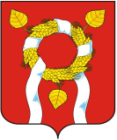 СЧЕТНАЯ ПАЛАТААЛЕКСАНДРОВСКОГО РАЙОНА ОРЕНБУРГСКОЙ ОБЛАСТИ461830, Оренбургская область, Александровский район, село Александровка, улица Мичурина, дом 49, тел/факс (35359) 2-12-00, эл. почта: gvtsp@mail.ru    ================================================================ 25 марта 2022 года                                                                               с. АлександровкаЗаключениена проект Решения Совета депутатов муниципального образования Александровский район «О внесении изменений в решение Совета депутатов муниципального образования Александровский район от 22.12.2021 года № 57 «О бюджете муниципального образования Александровский район на 2022 год и на плановый период 2023 и 2024 годы».1. Основание для проведения экспертизы: Федеральный закон от 07.02.2011 № 6-ФЗ «Об общих принципах организации и деятельности контрольно-счетных органов субъектов Российской Федерации и муниципальных образований», Решение Совета депутатов от 22.12.2021 № 59 «Об утверждении Положения о бюджетном процессе в муниципальном образовании Александровский район». 2. Цель экспертизы: определение достоверности и обоснованности показателей вносимых изменений в решение Совета депутатов муниципального образования Александровский район Оренбургской области «О внесении изменений в решение Совета депутатов муниципального образования Александровский район от 22.12.2021 года № 57 «О бюджете муниципального образования Александровский район на 2022 год и на плановый период 2023 и 2024 годы».3. Предмет экспертизы: проект решения Совета депутатов муниципального образования Александровский район «О внесении изменений в решение Совета депутатов муниципального образования Александровский район от 22.12.2021 года № 57 «О бюджете муниципального образования Александровский район на 2022 год и на плановый период 2023 и 2024 годы».1. Общая часть.Проект решения Совета депутатов муниципального образования Александровский район «О внесении изменений в решение Совета депутатов муниципального образования Александровский район от 22.12.2021 года № 57 «О бюджете муниципального образования Александровский район на 2022 год и на плановый период 2023 и 2024 годы» (далее по тексту – проект Решения) и пояснительная записка к проекту Решения представлены на финансово-экономическую экспертизу в Счетную палату Александровского района Оренбургской области 23.03.2022 года.Представленным проектом Решения предлагается внести изменения в основные характеристики бюджета Александровского района Оренбургской области, утвержденные решением Совета депутатов муниципального образования Александровский район от 22.12.2021 года № 57 «О бюджете муниципального образования Александровский район на 2022 год и на плановый период 2023 и 2024 годы», а именно:1. Доходы бюджета по сравнению с утвержденным бюджетом  увеличатся на сумму 16 474,4 тыс. рублей. При этом с учетом планируемых изменений поступления доходов в бюджет составят 524 842,0 тыс. рублей.1.1. Общий объем бюджетных назначений по группе «Налоговые и неналоговые доходы» останется без изменений;1.2. Общий объем бюджетных назначений по группе «Безвозмездные поступления» увеличится на 16 474,4 тыс. рублей и составит 433 658,3 тыс. рублей.2. Расходы бюджета увеличатся на 27 740,1 тыс. рублей. Планируемое изменений расходов бюджета составит 536 107,7 тыс. рублей.3. Прогнозируемый дефицит бюджета на 2022 год составит 11 265,7 тыс. рублей. Общий анализ изменения основных характеристик бюджета Александровского района Оренбургской области на 2022 год представлен в таблице № 1:таблица №1тыс. рублей2. Доходы бюджета Александровского района Оренбургской области на 2022 год.Доходная часть бюджета Александровского района Оренбургской области в 2022 году, согласно представленного проекта Решения, увеличится на 16 474,4 тыс. рублей, а именно:1. По налоговым и неналоговым доходам в связи с поступлением платежей в бюджет и корректировкой плановых показателей план останется неизменным:1.1 по коду дохода «Доходы, получаемые в виде арендной платы за земельные участки, государственная собственность на которые не разграничена и которые расположены в границах сельских поселений, а также средства от продажи права на заключение договоров аренды указанных земельных участков» доходная часть уменьшится на 66,0 тыс. рублей в связи с корректировкой плановых показателей;1.2 по коду дохода «Прочие доходы от компенсации затрат бюджетов муниципальных районов» доходная часть увеличится на  сумму 24,0 тыс. рублей;1.3 по коду дохода «Доходы от продажи земельных участков, государственная собственность на которые не разграничена и которые расположены в границах сельских поселений и межселенных территорий муниципальных районов» доходная часть увеличится на  сумму 16,0 тыс. рублей;1.4 по коду дохода «Штрафы, неустойки, пени, уплаченные в случае просрочки исполнения поставщиком (подрядчиком, исполнителем) обязательств, предусмотренных муниципальным контрактом, заключенным муниципальным органом, казенным учреждением муниципального района» доходная часть увеличится на  сумму 26,0 тыс. рублей.2.  По безвозмездным поступления от других бюджетов бюджетной системы Российской Федерации план увеличится на сумму 16 474,4 тыс. рублей, в том числе:2.1 за счет увеличения бюджетных назначений по коду дохода «Дотации бюджетам муниципальных районов на поддержку мер по обеспечению сбалансированности бюджетов» доходная часть увеличится на 15 900,0 тыс. рублей на основании областного уведомления №13/15-289 от 14.02.2022;2.2 за счет увеличения бюджетных назначений по коду дохода «Межбюджетные трансферты, передаваемые бюджетам муниципальных районов из бюджетов поселений на осуществление части полномочий по решению вопросов местного значения в соответствии с заключенными соглашениями» доходная часть увеличится на 574,4 тыс. рублей на основании дополнительного соглашения между сельскими поселениями и администрацией района.3. Расходы бюджета Александровского района Оренбургской области на 2022 год.С учетом планируемых изменений расходы бюджета Александровского района Оренбургской области составят 536 107,7 тыс. рублей с увеличением к утвержденному бюджету на 27 740,1 тыс. рублей или на 5,5%. Изменения бюджетных ассигнований предусматривается по 7 разделам из 12 разделов бюджетной классификации расходов районного бюджета.Анализ вносимых изменений в бюджетные ассигнования 2022 года по разделам классификации расходов районного бюджета представлено в таблице № 2: таблица № 2 тыс. рублейИзменения структуры расходов бюджета в разрезе ведомственной классификации расходов бюджета по главным распорядителям бюджетных средств,  представлено в таблице № 3: таблица № 3 тыс. рублейИзменения в расходной части бюджета по главным распорядителям бюджетных средств произведены следующим образом:3.1. По главному распорядителю Отдел образования администрации районаУвеличены ассигнования по подразделам:- 0701 «Дошкольное образование»:на предоставление дошкольного образования детям на проектно-сметную документацию детского сада «Родничок» в сумме 348,0 тыс. рублей;-  0702 «Общее образование»:по подпрограмме «Развитие дошкольного, общего образования и дополнительного образования детей» на предоставление общего образования детям в сумме 70,0 тыс. рублей на проектно-сметную документацию МБОУ «Добринская СОШ» (перевод дошкольной группы в здание школы);по подпрограмме «Развитие дошкольного, общего образования и по подпрограмме «Развитие дошкольного, общего образования и дополнительного образования детей» на благоустройство территории МАОУ «Александровская СОШ» в сумме 3 122,0 тыс. рублей, в том числе: благотворительные средства (остаток на 01.01.2022 года) в сумме 3 000,0 тыс. рублей, средства местного бюджета в сумме 122,0 тыс. рублей;проведение капитального и текущего ремонта в зданиях муниципальных образовательных организаций в сумме 777,3 тыс. рублей (Участие в Национальном проекте «Успех каждого ребенка»);по подпрограмме «Развитие дошкольного, общего образования и дополнительного образования детей» на проведение мероприятий по пожарной безопасности в образовательных организациях в сумме 32,8 тыс. рублей;Уменьшены ассигнования по подразделу 0703 «Дополнительное образование детей» на проведение мероприятий по пожарной безопасности в образовательных организациях в сумме 32,8 тыс. рублей.3.2. По главному распорядителю Отдел культуры администрации районаУвеличены ассигнования по подразделу 0801 «Культура»:на библиотечное обслуживание посетителей библиотек (благотворительные средства остаток на 01.01.2022 года) в сумме 3 000,0 тыс. рублей;проведение капитального и текущего ремонта в зданиях муниципальных учреждений и организаций за счет средств областного бюджета в сумме 15 900,0 тыс. рублей.3.3. По главному распорядителю администрация Александровского района Увеличены ассигнования по подразделам:- 0104 «Функционирование Правительства Российской Федерации, высших исполнительных органов государственной власти субъектов Российской Федерации, местных администраций»: за счет остатков на 01.01.2022 года на:выполнение полномочий поселений по обеспечению подготовки документов территориального планирования поселения, по правилам землепользования и застройки, выдачи разрешений на строительство, на ввод объекта в эксплуатацию, выдачи градостроительных планов земельных участков в сумме 127,3 тыс. рублей;выполнение полномочий поселений по обеспечению проживающих в поселении и нуждающихся в жилых помещениях граждан в части ведения в установленном порядке учета граждан, в качестве нуждающихся в жилых помещениях, предоставляемых по договорам социального найма в сумме 29,1 тыс. рублей;выполнение части полномочий поселений по организации и осуществлению мероприятий по работе с детьми и молодежью в поселении в сумме 0,3 тыс. рублей.- 0405 «Сельское хозяйство и рыболовство» создание условий для развития сельскохозяйственного производства, расширения рынка сельскохозяйственной продукции, сырья и продовольствия расходы на аппарат в сумме 214,0 тыс. рублей.- 0409 «Дорожное хозяйство (дорожные фонды)» на ремонт и содержание муниципальных автомобильных дорог и сооружений на них, в рамках подпрограммы «Развитие транспортной системы Александровского района» за счет остатков на 01.01.2022 года в сумме 89,5 тыс. рублей.- 0412 «Другие вопросы в области национальной экономики» подпрограмма «Организация предоставления государственных и муниципальных услуг по принципу "одного окна", в том числе в многофункциональном центре по месту пребывания" на 2019 – 2024 годы, финансовое обеспечение предоставления государственных (муниципальных услуг) " в сумме 61,1 тыс. рублей. - 1101 «Физическая культура» развитие физической культуры и массового спорта в сумме 300,0 тыс. рублей.Уменьшены ассигнования по подразделам:- 0104 «Функционирование Правительства Российской Федерации, высших исполнительных органов государственной власти субъектов Российской Федерации, местных администраций» на содержание центрального аппарата в сумме 214,0 тыс. рублей.- 0412 «Другие вопросы в области национальной экономики»:управление земельно-имущественным комплексом Александровского района Оренбургской области на проведение комплексных кадастровых работ в связи с уменьшением софинансирования в сумме 0,3 тыс. рублей.- 1004 «Охрана семьи и детства» на реализацию мероприятий по обеспечению жильем молодых семей в сумме 300,0 тыс. рублей в связи с отсутствием потребности.3.4. По главному распорядителю «Финансовый отдел администрации» Увеличены ассигнования по подразделам:- 0106 «Обеспечение деятельности финансовых, налоговых и таможенных органов и органов финансового (финансово-бюджетного) надзора»:на выполнение части полномочий поселений по подготовке проектов документов и расчетов, необходимых для составления проекта бюджета, исполнения бюджета, формирования бюджетной отчетности об исполнении бюджета муниципального образования поселения и полномочий по ведению бюджетного учета и формированию бюджетной отчетности администрации сельсовета (за счет остатков на 01.01.2022 года) в сумме 131,4 тыс. рублей;на выполнение части полномочий поселений по подготовке проектов документов и расчетов, необходимых для составления проекта бюджета, исполнения бюджета, формирования бюджетной отчетности об исполнении бюджета муниципального образования поселения и полномочий по ведению бюджетного учета и формированию бюджетной отчетности администрации сельсовета в сумме 574,4 тыс. рублей.- 1403 «Прочие межбюджетные трансферты общего характера»:предоставление иных межбюджетных трансфертов бюджетам сельских поселений Александровского района на повышение оплаты труда глав и специалистов сельских поселений за счет средств областного бюджета (остаток на 01.01.2022 года) в сумме 3 510,0 тыс. рублей.4. Дефицит бюджета Александровского района Оренбургской области и источники его финансирования.Бюджет на 2022 год и на плановый период 2023 и 2024                                                                                                                                                                                                                                                                                                                                                                                                                                                                                                                                                                                                            годов был утвержден бездефицитным. Представленным проектом Решения дефицит складывается в размере 11 265,7 тыс. рублей за счет остатков средств на счете бюджета 01.01.2022 года, что не противоречит бюджетному законодательству, а именно п. 3 ст. 92.1 БК РФ.Выводы:1. Проектом Решения планируется изменение основных характеристик бюджета Александровского района Оренбургской области.В результате внесенных изменений: - доходы бюджета по сравнению с утвержденным бюджетом увеличатся на сумму 16 474,4 тыс. рублей. При этом с учетом планируемых изменений, поступления доходов в бюджет составят 524 842,0 тыс. рублей.Общий объем бюджетных назначений по группе «Налоговые и неналоговые доходы» останется без изменений.Общий объем бюджетных назначений по группе «Безвозмездные поступления» увеличится на 16 474,4 тыс. рублей и составит 433 658,3 тыс. рублей.- расходы бюджета увеличатся на 27 740,1 тыс. рублей, планируемое изменений расходов бюджета составит 536 107,7 тыс. рублей.2. Корректировка бюджетных ассигнований предполагает сохранение расходных обязательств на приоритетных направлениях, ранее утвержденных в бюджете муниципального района.3.  По итогам экспертизы проекта Решения «О внесении изменений в решение Совета депутатов муниципального образования Александровский район от 22.12.2021 года № 57 «О бюджете муниципального образования Александровский район на 2022 год и на плановый период 2023 и 2024 годы» замечания отсутствуют.Счетная палата Александровского района предлагает Совету депутатов муниципального образования Александровский район рассмотреть решение по внесению изменений в районный бюджет.Председатель Счетной палатыАлександровского районаОренбургской области:                                                                            Архипова Т.Н.Наименование показателяОсновные характеристики бюджета Александровского района Оренбургской области на 2022 год Основные характеристики бюджета Александровского района Оренбургской области на 2022 год Основные характеристики бюджета Александровского района Оренбургской области на 2022 год Основные характеристики бюджета Александровского района Оренбургской области на 2022 год Наименование показателяДействующее Решение о бюджетеРешение о бюджете с учётом предлагаемых измененийОтклонение +,-гр. 3 - гр. 2Темпы роста (снижения)(%)(гр.3 / гр.2*100)12345Общий объём доходов бюджета, в том числе:508 367,6524 842,016 474,4103,2налоговые и неналоговые доходы91 183,791 183,70,0100,0безвозмездные поступления от других бюджетов бюджетной системы Российской Федерации417 183,9433 658,316 474,4103,9Общий объём расходов бюджета508 367,6536 107,727 740,1105,5Дефицит бюджета0,011 265,711 265,7-РазделПодразделНаименование расходовБюджетные ассигнования на 2022 год Бюджетные ассигнования на 2022 год ДинамикаДинамикаРазделПодразделНаименование расходовУтвержденные действующим решением о бюджете Согласно представленного проекта решенияСумма (гр.5 - гр.4)% (гр.5/гр.4*100)123456701Общегосударственные вопросы64 974,865 623,0648,2101,00102Функционирование высшего должностного лица субъекта РФ и муниципального образования1 855,71 855,70,0100,00103Функционирование законодательных (представительных) органов государственной власти и представительных органов муниципальных образований751,1751,10,0100,00104Функционирование Правительства РФ, высших исполнительных органов государственной власти субъектов РФ, местных администраций22 154,522 097,0-57,599,70105Судебная система72,072,00,0100,00106Обеспечение деятельности финансовых, налоговых и таможенных  органов и органов финансового (финансово-бюджетного) надзора12 930,213 635,9705,7105,50107Обеспечение проведения выборов и референдумов0,00,00,00,00111Резервные фонды2 572,62 572,60,0100,00113Другие общегосударственные вопросы24 638,724 638,70,0100,002Национальная оборона0,00,00,00,00203Мобилизационная и вневойсковая подготовка 0,00,00,00,003Национальная безопасность и правоохранительная деятельность4 295,84 295,80,0100,00304Органы юстиции699,3699,30,0100,00309Защита населения и территории от чрезвычайных ситуаций природного и техногенного характера, гражданская оборона0,00,00,0100,00310Обеспечение пожарной безопасности3 576,53 576,50,0100,00314Другие вопросы в области национальной безопасности и правоохранительной деятельности20,020,00,0100,004Национальная экономика13 208,113 572,3364,2102,80405Сельское хозяйство и рыболовство5 006,55 220,4213,9104,30408Автомобильный транспорт1 207,01 207,00,0100,00409Дорожное хозяйство (дорожные фонды)0,089,589,50,00412Другие вопросы в области национальной экономики6 994,67 055,460,8100,905Жилищно-коммунальное хозяйство1 570,61 570,60,0100,00501Жилищное хозяйство1 570,61 570,60,0100,00502Коммунальное хозяйство0,00,00,00,00503Благоустройство0,00,00,00,00505Другие вопросы  в области жилищно-коммунального хозяйства0,00,00,00,007Образование267 653,9271 971,54 317,6101,60701Дошкольное образование43 858,144 206,0347,9100,80702Общее образование186 545,5190 547,74002,2102,10703Дополнительное образование детей14 706,314 673,5-32,899,80707Молодёжная политика 740,2740,50,3100,00709Другие вопросы в области образования21 803,821 803,80,0100,008Культура, кинематография62 586,081 486,118 900,1130,20801Культура46 773,065 673,118 900,1140,40802Кинематография1 398,01 398,00,0100,00804Другие вопросы в области культуры, кинематографии14 415,014 415,00,0100,009Здравоохранение24,024,00,0100,00909Другие вопросы в области здравоохранения24,024,00,0100,010Социальная политика30 100,229 800,2-300,099,01001Пенсионное обеспечение1 955,01 955,00,0100,01003Социальное обеспечение населения427,7427,70,0100,01004Охрана семьи и детства27 717,527 417,5-300,098,911Физическая культура и спорт16 119,216 419,2300,0101,91101Физическая культура15 919,216 219,2300,0101,91102Массовый спорт200,0200,00,0100,01105Другие вопросы в области физической культуры и спорта0,00,00,00,012Средства массовой информации200,0200,00,0100,01202Периодическая печать и издательства200,0200,00,0100,014Межбюджетные трансферты общего характера бюджетам субъектов РФ и муниципальных образований 47 635,051 145,03 510,0107,41401Дотации на выравнивание бюджетной обеспеченности субъектов РФ и муниципальных образований41 935,041 935,00,0100,01402Иные дотации5 200,05 200,00,0100,01403Прочие межбюджетные трансферты общего характера500,04 010,03 510,0802,0                 Всего:                 Всего:                 Всего:508 367,6536 107,727 806,1105,5Код ГРБС по БКГлавный распорядитель бюджетных средствДействующее Решение о бюджете Решение о бюджете с учетом изменений согласно проекту РешенияОтклонение (+, -) гр. 4 – гр. 312345012Финансовый отдел59 306,063 521,84 215,8071Отдел образования275 563,3279 880,64 317,3081Отдел культуры67 964,386 864,318 900,0111Администрация Александровского района103 523,8103 830,8307,0112Совет депутатов муниципального образования Александровский район751,1751,10,0114 Счетная палата Александровского района Оренбургской области1 259,11 259,10,0ВСЕГО:508 367,6536 107,727 740,1